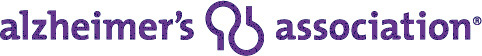 VOLUNTEER OPPORTUNITIES
ALZHEIMER’S ASSOCIATION UTAH CHAPTER

The work of volunteers is truly appreciated by the Alzheimer’s Association, and we offer a wide variety of positions to meet your specific talents and needs. If you have a specific skill set-graphic design, group facilitation, volunteer organization, etc.-we will work to accommodate that with a specific volunteer position within our organization.If you interested in becoming a volunteer, please submit our Volunteer Interest Form. Below is a list of some of our volunteer roles that we currently have available: